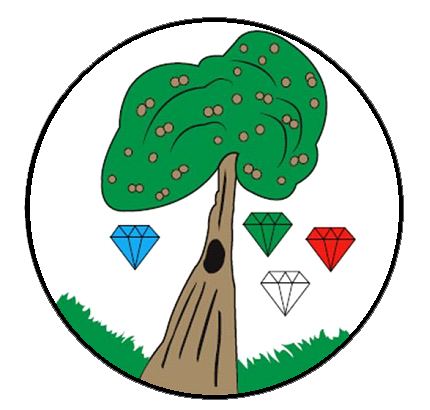                                                                                                                             KS2 Art and Design The visual arts play an important part of life at Bessemer. The school is committed to ensuring the continuation of its legacy of the high-quality teaching of Art. Across the key stages Art lessons follow a rich spiral curriculum, which explores the work of artists, craftspeople and designers from across the world and teaches a progression of skills in a range of media. Bessemer aims to enable children to flourish creatively; to have the skills and confidence to experiment, express their ideas and to have the vocabulary to discuss and give opinions about the work of others. By the time they leave Bessemer, we hope each pupil feels able to express their creativity and know the enjoyment of art.                                                                                                            KS2 Design and TechnologyAt Bessemer Primary School Design Technology is a separate area of learning with cross-curricular links to other subjects. Through Design and Technology, our children are encouraged to: conduct research and draw inspiration from a wide range of historical and cross cultural sources, to use their imaginations, experiment, follow a brief, to create and reflect upon their own ideas and designs. The children build on skills, which are revisited, refined and developed as they move through the key stages. In DT, we aim to promote critical thinking and develop their problem-solving skills and draw upon their knowledge and understanding in areas such as computing, science and maths as well as their real-life experience. In KS2, the DT curriculum encompasses a 3 day project- undertaken by each year group as well as Topic -Art and Design lessons which contain integrated elements of DT throughout the year. Year 3/4Year 3/4Year 3/4Year 3/4Year 3/4Year 3/4Year 3/4Year 3/4Exploring and Developing: Select and record from first hand observation, experience and imagination, and explore ideas for different purposes.Question and make thoughtful observations about starting points and select ideas to use in their work.Explore  the  roles and purposes of artists, craftspeople and designers working in different times and culturesExploring and Developing: Select and record from first hand observation, experience and imagination, and explore ideas for different purposes.Question and make thoughtful observations about starting points and select ideas to use in their work.Explore  the  roles and purposes of artists, craftspeople and designers working in different times and culturesExploring and Developing: Select and record from first hand observation, experience and imagination, and explore ideas for different purposes.Question and make thoughtful observations about starting points and select ideas to use in their work.Explore  the  roles and purposes of artists, craftspeople and designers working in different times and culturesExploring and Developing: Select and record from first hand observation, experience and imagination, and explore ideas for different purposes.Question and make thoughtful observations about starting points and select ideas to use in their work.Explore  the  roles and purposes of artists, craftspeople and designers working in different times and culturesExploring and Developing: Select and record from first hand observation, experience and imagination, and explore ideas for different purposes.Question and make thoughtful observations about starting points and select ideas to use in their work.Explore  the  roles and purposes of artists, craftspeople and designers working in different times and culturesEvaluating and Developing:Compare ideas, methods and approaches in your own and others’ work and say what you think and feel about them.Adapt your work according to your views and describe how you might develop it further.Annotate work in sketchbookEvaluating and Developing:Compare ideas, methods and approaches in your own and others’ work and say what you think and feel about them.Adapt your work according to your views and describe how you might develop it further.Annotate work in sketchbookEvaluating and Developing:Compare ideas, methods and approaches in your own and others’ work and say what you think and feel about them.Adapt your work according to your views and describe how you might develop it further.Annotate work in sketchbookAutumn 1Autumn 2Spring 1Spring 2 DT ProjectSpring 2 DT ProjectSummer 1Summer 2OverviewPrinting Marbling- RiversPainting – London at War3D Form – Sculpture -  RomansModel Making (DT) –Romans See below Model Making (DT) –Romans See below Cooking Collage – Food and the Environment.Drawing and Textiles – OceansKey Skills(Revisit skills from previous learning and build upon them).Collect visual information from a variety of sources, describing with vocabulary based on the visual elementsMake own printing block using string, poly-block, card, masking tape. Print with two colour overlays. Create repeating patterns. Experiment with over- printing motifs,             colour and paint types.Create and Extend effects with different media and techniques- eg  collage and marblingDevelop skill and control when painting. Paint with expression. Analyse painting by artists.           Make and match colours with increasing accuracy.                Use more specific colour language e.g. tint, tone, shade, hue. Choose paints and implements appropriately. Plan and create different effects and textures with paint  and paper- eg paper for silhouettesUse a sketchbook to develop ideas. Explore the potential properties of the visual elements, shape line, tone, pattern, texture, colour and shade.  Show an understanding of shape, space and form.Use  a  variety of source materialsWork in a sustained and independent way from observation, Draw using perspective, line shade, detail ...Choose collage as a means of extending work already achieved.Develop skills in cutting and joining.Experiment with a range of media, overlapping and layering, etc.Collect visual information from a variety of sources, describing with vocabulary based on the visual and tactile elements.Be introduced to a selection of tools and match tool to materialChoose variety of textiles as a means of extending work .Refine and alter ideas and explain choices using art vocabulary.Artists of InterestVan Gogh, Seurat MonetWilfred Stanley HainesRoman Statues.Iceni and Roman Shields Giuseppe Arcimboldo, Andy WarholFaith Ringgold, Embroiderers and embroidery artistsKey Vocabularymonoprint, lino, print, screen, hand printing, rollers, relief, poly-board, stencil, paste resist, layer, collage, coverbrush mark, cold, colour-mixing, colour-scheme, contrast, cool, earth, fire, form, harmony, hot, hue, neutral, primary colour, secondary colour, shade, shape, tertiary colour, texture, tint, tone, warm, waterSymbol, card, paper, joining techniques, evaluate designs.material, layer, collage, cover, Sew, stitch, weave, loom, thread, needle, eye, binca, wool, felting, knitting, yarn, material, layer, collage, cover, batik, tie dye, resist, dye, Year 3/4 DTYear 3/4 DTYear 3/4 DTYear 3/4 DTYear 3/4 DTYear 3/4 DTYear 3/4 DTAutumn 1Autumn 2Spring 1Spring 2Summer 1Summer 2OverviewPrinting MarblingCollage - RiversPainting – London at War3D Form – Sculpture -  RomansModel Making (DT) –Romans3 day DT Project Cooking (DT) and Collage – Food and the Environment.Textiles – OceansKey Skills(Revisit skills from previous learning and build upon them).Research and make informed choices about the 3D technique chosen.Plan, design, make and adapt models.Talk about their work understanding that it has been sculpted, modelled or constructed.Use a variety of materials.Design – use research and develop design criteria to inform the design. Generate, develop and communicate your ideas through discussion, annotated sketches, cross-sectional and exploded diagrams.Evaluate – investigate and analyse a range of existing products.Make – select from and use a wider range of tools and equipment to perform practical tasks. Select from and use a wider range of materials.                          Evaluate your ideas an products against your own design criteria and consider the views of others to improve your work.Technical knowledge – Revisit and consolidate skills in cutting and joining, and introduce how to strengthen, stiffen and reinforce structures.Evaluate – investigate and analyse a range of existing products.Make – Mechanisms Use lever/pulley/or cam in design in order to incorporate moving element into design – eg draw bridge- trap door or rotating floor.Technical knowledge – How levers /pulleys/cams can make element of design move.Understand and apply the principles of a health and varied diet.Prepare and cook a variety of predominantly savoury dishes using a range of cooking techniques.Understand seasonality and know where and how varied ingredients are grown, reared, caught and processed.Artists of InterestRoman StatuesIceni and Roman ShieldsAmphitheatre architectsGiuseppe Arcimboldo, Andy WarholKey VocabularySculpture, stone, carving, modelling, clay, air drying clay, salt dough, Plasticine, wax.Research, develop, criteria, diagrams, tools, evaluate, Amphitheatre design – attaching- flaps – strengtheningWire, plaster of Paris, Modroc, papier Maché, wood, cams, pulleys, levers.seasonality, quality, balance, fresh, processedYear 5Year 5Year 5Year 5Year 5Year 5Year 5Exploring and Developing: Select and record from first hand observation, experience and imagination, and explore ideas for different purposes.Question and make thoughtful observations about starting points and select ideas to use in their work.Explore the roles and purposes of artists, craftspeople and designers working in different times and culturesExploring and Developing: Select and record from first hand observation, experience and imagination, and explore ideas for different purposes.Question and make thoughtful observations about starting points and select ideas to use in their work.Explore the roles and purposes of artists, craftspeople and designers working in different times and culturesExploring and Developing: Select and record from first hand observation, experience and imagination, and explore ideas for different purposes.Question and make thoughtful observations about starting points and select ideas to use in their work.Explore the roles and purposes of artists, craftspeople and designers working in different times and culturesExploring and Developing: Select and record from first hand observation, experience and imagination, and explore ideas for different purposes.Question and make thoughtful observations about starting points and select ideas to use in their work.Explore the roles and purposes of artists, craftspeople and designers working in different times and culturesEvaluating and Developing:Compare ideas, methods and approaches in your own and others’ work and say what you think and feel about them.Adapt your work according to your views and describe how you might develop it further.Annotate work in sketchbookEvaluating and Developing:Compare ideas, methods and approaches in your own and others’ work and say what you think and feel about them.Adapt your work according to your views and describe how you might develop it further.Annotate work in sketchbookEvaluating and Developing:Compare ideas, methods and approaches in your own and others’ work and say what you think and feel about them.Adapt your work according to your views and describe how you might develop it further.Annotate work in sketchbookAutumn 1Autumn 2Spring 1Spring 2Summer 1Summer 2OverviewDrawing – Roman Britain 23- 24Vikings and Anglo Saxons 24 -25Print Making – The VictoriansPainting – London3D Form – clay Modroc and card- MexicoFuture Cities Project (DT) – SpaceSee belowTextiles and Collage – The Environment –Key Skills(Revisit skills from previous learning and build upon them).Use a sketchbook to develop ideas. Explore the potential properties of the visual elements, shape line, tone, pattern, texture, colour and shade.  Use  a  variety of source materialsWork in a sustained and independent way from observation, Draw using perspective, line shade, detail .Explain a techniques (such as: the use of poly-blocks, relief, mono and resist printing).Choose the printing method appropriate to task.Build up layers and colours/ texturesOrganise their work in terms of pattern, repetition, symmetry or random printing styles.Choose paints, inks, colours.Demonstrate a secure knowledge about primary and secondary, warm and cold, complementary and contrasting colours.Control brush strokes and apply tints and shades when painting. Paint with greater skill and expression. Work on preliminary studies to test media and materials.Create imaginative work from a variety of sources.Use a sketchbook to develop ideas. Explore the potential properties of the visual elements, shape line, tone, pattern, texture, colour and shade.  Use  a  variety of source materialsWork in a sustained and independent way from observation, Draw using perspective, line shade, detail .Join fabrics in different ways, including stitching.Explore different grades and uses of threads and needles.Extend work using a mix of techniquesExperiment with stencil, Tie Dye, batik and embroidery- mixing and overlaying techniques to create different effects.Artists of InterestRoman Statues, frescoes. 23-24Viking Pendants 24-25William Morris – Arts and Crafts movementPatrick Caulfield, Lakwena, Monet, JazzberryblueFrida Kahlo, Diego Rivera, Folk Art, Arbol de la VidaRousseaux, Tracey EminTraditional printing and batik artists. Key VocabularyThree-dimensional, tone, two dimensional, shading, shadows, scumbling, shape, sketching, solid, stippling, pencil, positive, mark, mid tone, negative, outline, line, highlights, hatching, cross hatching, flat, form, detail, contour, linear, side strokemonoprint, lino, collagraph, press print, screen, etching, hand printing, rollers; relief, poly-board, stencil, paste resist.brush mark, cold, colour-mixing, colour-scheme, contrast, cool, earth, fire, form, harmony, hot, hue, neutral, primary colour, secondary colour, shade, shape, tertiary colour, texture, tint, tone, warm, waterMural, Portraiture Folk Art, symbols, symmetry, Sew, stitch, weave, loom, thread, needle, eye, binca, zigzag stitch, side stitch, running stitch, wool, felt knitting, yarn, material, layer, collage, cover, batik, tie dye, resist, dyeYear 5 DTYear 5 DTYear 5 DTYear 5 DTYear 5 DTYear 5 DTYear 5 DTAutumn 1Autumn 2Spring 1Spring 2Summer 1Summer 2OverviewDesign and Make – Roman Britain-Roman /Iceni Shields 23 24Viking Longboats – Pendants 24 -25Print  – The VictoriansWillian Morris Wallpaper.Painting – LondonForm – Mexico3D Day Of The Dead SkullsFuture Cities 3 day DT Project– Space-Textiles and Collage – The Environment –Plastic- Coral Reefs- Rainforest.Key Skills(Revisit skills from previous learning and build upon them).Design – use research a to inform the designs.Evaluate ideas against own design criteria and consider the views of others to improve your work.Discuss designs and choose preferred design.Plan a model through drawing and other preparatory work.Describe the different qualities involved in modelling, Use recycled, natural and man- made materials to create model or sculpture.Technical Knowledge be introduced to techniques for joining clay and mod roc , such as slip and keying surfaces  for joining clay use of wire to strengthen.Design – use research and develop design criteria to inform the design of innovative products aimed at particular groups or people. Generate, develop and communicate your ideas through discussion, annotated sketches, cross-sectional and exploded diagrams. Make – select from and use a wider range of tools and equipment to perform practical tasks. Select from and use a wider range of materials according to their functional properties aesthetic qualities. Evaluate – investigate and analyse a range of existing products. Evaluate ideas and existing products against your own design criteria and consider the views of others to improve your work.Technical knowledge – apply understanding of  cutting and joining, and revisit and extend how to strengthen, stiffen and reinforce more complex structures.Design and Make – Electrics                               Incorporate a simple circuit or an electric motor to make element which moves or lights up or moves .Technical knowledge – Electrics.Apply understanding of Simple Circuit.Apply understanding of ‘physical selection/coding using Crumble Kit to creaye ‘light display or moving part.Artists of InterestPrimary/Secondary Historical SourcesTraditional Day of the Dead craftsZaha Hadid, Ken Yeang, Hundred WasserTraditional architecture from Mali and Burkino Faso –Key VocabularyMotif, symbol, symmetry, asymmetrical, repeat, boss, design, evaluateCarving, modelling, clay, air drying clay, salt dough, kiln, fired, Plasticine, wax, cast, rubber, 3D, laser cutting, slip, score, join, smooth,Research, sketch, annotate, 3 Dimensional, Maquette, model, preliminary, card, paper, wood, wire, plaster of Paris, papier maché, found materials. wood, balsa, stone, join, reinforce, strengthen, connect, flexible, bend, curve, transparent, cut, score. Electric circuits, electric motors, rotate – physical selection – code using Crumble Kit.Year 6Year 6Year 6Year 6Year 6Year 6Year 6Exploring and Developing: Select and record from first hand observation, experience and imagination, and explore ideas for different purposes.Question and make thoughtful observations about starting points and select ideas to use in their work.Explore the roles and purposes of artists, craftspeople and designers working in different times and culturesExploring and Developing: Select and record from first hand observation, experience and imagination, and explore ideas for different purposes.Question and make thoughtful observations about starting points and select ideas to use in their work.Explore the roles and purposes of artists, craftspeople and designers working in different times and culturesExploring and Developing: Select and record from first hand observation, experience and imagination, and explore ideas for different purposes.Question and make thoughtful observations about starting points and select ideas to use in their work.Explore the roles and purposes of artists, craftspeople and designers working in different times and culturesExploring and Developing: Select and record from first hand observation, experience and imagination, and explore ideas for different purposes.Question and make thoughtful observations about starting points and select ideas to use in their work.Explore the roles and purposes of artists, craftspeople and designers working in different times and culturesEvaluating and Developing:Compare ideas, methods and approaches in your own and others’ work and say what you think and feel about them.Adapt your work according to your views and describe how you might develop it further.Annotate work in sketchbookEvaluating and Developing:Compare ideas, methods and approaches in your own and others’ work and say what you think and feel about them.Adapt your work according to your views and describe how you might develop it further.Annotate work in sketchbookEvaluating and Developing:Compare ideas, methods and approaches in your own and others’ work and say what you think and feel about them.Adapt your work according to your views and describe how you might develop it further.Annotate work in sketchbookAutumn 1Autumn 2Spring 1Spring 2Summer 1Summer 2Overview3D Form: Clay – Ancient GreeksDrawing-PaintingEuropeTextiles The MayansPrinting Japan Painting – The History of Medicine3 Day DT ProjectAnatomical Models /Showtime Costume and set Design for Yr6 Performance Key Skills(Revisit skills from previous learning and build upon them).Plan a sculpture through drawing and other preparatory work.Develop skills in using clay including using slabs, coils, pinch, joining and slipsCreate sculpture and constructions with greater independenceDevelop a painting from a drawing.                                        Learn and apply new drawing techniques such as negative drawing, chiaroscuro,  expression, sketching                         Make preliminary studies, trying out different media and materials and mixing appropriate colours.                                        Develop an awareness of composition, scale and proportion e.g. foreground, middle ground & background.                   Identify, primary, secondary, complementary and contrasting colours.                                           Mix and match colours to create atmosphere and light effects.                            Work with complementary colours. Be aware of the potential of the uses of materialUse different techniques, colours, textures.Express and analyse - adapt, extend and justify your work.Describe varied techniques.Layer prints.Print on paper and fabric.Print with three colour overlays. Alter and modify work.Work into prints with a range of media, e.g. pens, colour pens and paints.Create shades and tints using black and white.                       Choose appropriate paint, paper and implements to adapt and extend their work.                      Carry out preliminary studies, test media and materials and mix appropriate colours.Artists of InterestAncient Greek pottery, Greyson Perry, Clarice Cliff, BauhausJ.M.W. Turner, James Abbott Whistler.Mayan traditional weaversHokusai, Japanese traditional wood block print artists.Yayoi KasumaFernan Federici, Rosetta Santucci Leonardo Da Vinci Key Vocabularymodelling clay, air drying clay, kiln, fired, slip, score, join, smoothBrushmark,  colour-mixing -primary colour, secondary tertiary colour, shade ,tone, tint, Cold cool, earth, fire, form, harmony, hot, hue, neutral, shape, texture, warm, watersew, stitch, weave, loom, thread, needle, eye, binca, zigzag stitch, side stitch, running stitch, woolmonoprint, lino, collagraph, press print, screen, etching, hand printing, rollers, etching press, letter press or book binding press; relief, poly-board, stencil, paste resist complementary colours, contrast Complementary colours, contrast, , composition, scale, proportionYear 6 DTYear 6 DTYear 6 DTYear 6 DTYear 6 DTYear 6 DTYear 6 DTAutumn 1Autumn 2Spring 1Spring 2Summer 1Summer 2Overview3D Form: Clay – Ancient GreeksPainting (watercolour) - EuropeTextiles MayansPrinting – JapanThe History of MedicineDT Project 3 day History of medicine-anatomical models/Showtime- Set and Costume Design Key Skills(Revisit skills from previous learning and build upon them).Plan a sculpture through drawing and other preparatory work.Develop skills in using clay including using slabs, coils, pinch, joining and slipsCreate sculpture and constructions with greater independenceBe aware of the potential of the uses of materialUse different techniques,  colours, textures.Express and analyse - adapt, extend and justify your work.Design:  use research and develop design criteria to inform the design of innovative, functional, appealing products that are fit for purpose, aimed at particular individuals or groups.                    Generate, develop, model and communicate their ideas through discussion, annotated sketches, cross-sectional and exploded diagrams, prototypes, pattern pieces and computer-aided design.                                           Make:  select from and use a wider range of tools and equipment to perform practical tasks [for example, cutting, shaping, joining and finishing], accurately.                                     Select from and use a wider range of materials and components, including construction materials, textiles and mechanisms, according to their functional properties and aesthetic qualities.                 Evaluate:  investigate and analyse a range of existing products. Evaluate ideas and products against own design criteria and consider the views of others to improve work.                           Understand how key events and individuals in design and technology have helped shape the world.                                         Technical knowledge:  understand and use mechanical systems in their products [for example, gears, pulleys, cams, levers and linkages]Artists of InterestAncient Greek pottery, Greyson Perry, Clarice Cliff, BauhausMayan traditional weaversHokusai, Japanese traditional wood block print artists.Yayoi KasumaAnatomical models Costume and set designers:Es Devlin - https://esdevlin.com/work Bunny Christie -  http://www.bunnychristie.co.uk/ Rob Howell (Matilda the Musical)Paul Tazewell - https://www.paultazewelldesign.com/   Key Vocabularymodelling clay, air drying clay, kiln, fired, slip, score, join, smooth modelling clay, air drying clay, kiln, fired, slip, score, join, smoothsew, stitch, weave, loom, thread, needle, eye, binca, zigzag stitch, side stitch, running stitch, woolmonoprint, lino, collagraph, press print, screen, etching, hand printing, rollers, etching press, letter press or book binding press; relief, poly-board, stencil, paste resist complementary colours, contrast Function, aesthetic, form, cams, pulleys, levers, mechanisms, electric motors. DT-At the end of Key Stage 2 children will have built on KS1 Skills and Technical Knowledge and will be able to:Design- use research of existing designs and products to support the making of functional and aesthetically appealing products which meet the design brief.-generate, develop, and communicate their ideas through discussion, annotated sketches, cross sectional and exploded diagrams.Make -select from and use a wider range of tools and equipment to perform practical tasks (cutting, shaping, attaching, strengthening)-select from a wider range of materials – construction materials, textiles and ingredients according to their suitability and aesthetic properties.Evaluate- investigate a range of existing products.-evaluate their ideas and designs against the design criteria and consider the views of others to improve their work.-understand how key events and individuals in design and technology have shaped the world.Children at the end of Key Stage 2 will know how to:- apply their understanding of how to strengthen and join in a variety of ways to aid the construction of more complex structures. - understand and have practice using basic mechanical systems. (levers, pulleys and cam shafts)- understand and use electrical circuits in their designs.- have the opportunity to apply their understanding of physical Selection and coding to program elements of their designs.DT-At the end of Key Stage 2 children will have built on KS1 Skills and Technical Knowledge and will be able to:Design- use research of existing designs and products to support the making of functional and aesthetically appealing products which meet the design brief.-generate, develop, and communicate their ideas through discussion, annotated sketches, cross sectional and exploded diagrams.Make -select from and use a wider range of tools and equipment to perform practical tasks (cutting, shaping, attaching, strengthening)-select from a wider range of materials – construction materials, textiles and ingredients according to their suitability and aesthetic properties.Evaluate- investigate a range of existing products.-evaluate their ideas and designs against the design criteria and consider the views of others to improve their work.-understand how key events and individuals in design and technology have shaped the world.Children at the end of Key Stage 2 will know how to:- apply their understanding of how to strengthen and join in a variety of ways to aid the construction of more complex structures. - understand and have practice using basic mechanical systems. (levers, pulleys and cam shafts)- understand and use electrical circuits in their designs.- have the opportunity to apply their understanding of physical Selection and coding to program elements of their designs.DT-At the end of Key Stage 2 children will have built on KS1 Skills and Technical Knowledge and will be able to:Design- use research of existing designs and products to support the making of functional and aesthetically appealing products which meet the design brief.-generate, develop, and communicate their ideas through discussion, annotated sketches, cross sectional and exploded diagrams.Make -select from and use a wider range of tools and equipment to perform practical tasks (cutting, shaping, attaching, strengthening)-select from a wider range of materials – construction materials, textiles and ingredients according to their suitability and aesthetic properties.Evaluate- investigate a range of existing products.-evaluate their ideas and designs against the design criteria and consider the views of others to improve their work.-understand how key events and individuals in design and technology have shaped the world.Children at the end of Key Stage 2 will know how to:- apply their understanding of how to strengthen and join in a variety of ways to aid the construction of more complex structures. - understand and have practice using basic mechanical systems. (levers, pulleys and cam shafts)- understand and use electrical circuits in their designs.- have the opportunity to apply their understanding of physical Selection and coding to program elements of their designs.DT-At the end of Key Stage 2 children will have built on KS1 Skills and Technical Knowledge and will be able to:Design- use research of existing designs and products to support the making of functional and aesthetically appealing products which meet the design brief.-generate, develop, and communicate their ideas through discussion, annotated sketches, cross sectional and exploded diagrams.Make -select from and use a wider range of tools and equipment to perform practical tasks (cutting, shaping, attaching, strengthening)-select from a wider range of materials – construction materials, textiles and ingredients according to their suitability and aesthetic properties.Evaluate- investigate a range of existing products.-evaluate their ideas and designs against the design criteria and consider the views of others to improve their work.-understand how key events and individuals in design and technology have shaped the world.Children at the end of Key Stage 2 will know how to:- apply their understanding of how to strengthen and join in a variety of ways to aid the construction of more complex structures. - understand and have practice using basic mechanical systems. (levers, pulleys and cam shafts)- understand and use electrical circuits in their designs.- have the opportunity to apply their understanding of physical Selection and coding to program elements of their designs.DT-At the end of Key Stage 2 children will have built on KS1 Skills and Technical Knowledge and will be able to:Design- use research of existing designs and products to support the making of functional and aesthetically appealing products which meet the design brief.-generate, develop, and communicate their ideas through discussion, annotated sketches, cross sectional and exploded diagrams.Make -select from and use a wider range of tools and equipment to perform practical tasks (cutting, shaping, attaching, strengthening)-select from a wider range of materials – construction materials, textiles and ingredients according to their suitability and aesthetic properties.Evaluate- investigate a range of existing products.-evaluate their ideas and designs against the design criteria and consider the views of others to improve their work.-understand how key events and individuals in design and technology have shaped the world.Children at the end of Key Stage 2 will know how to:- apply their understanding of how to strengthen and join in a variety of ways to aid the construction of more complex structures. - understand and have practice using basic mechanical systems. (levers, pulleys and cam shafts)- understand and use electrical circuits in their designs.- have the opportunity to apply their understanding of physical Selection and coding to program elements of their designs.DT-At the end of Key Stage 2 children will have built on KS1 Skills and Technical Knowledge and will be able to:Design- use research of existing designs and products to support the making of functional and aesthetically appealing products which meet the design brief.-generate, develop, and communicate their ideas through discussion, annotated sketches, cross sectional and exploded diagrams.Make -select from and use a wider range of tools and equipment to perform practical tasks (cutting, shaping, attaching, strengthening)-select from a wider range of materials – construction materials, textiles and ingredients according to their suitability and aesthetic properties.Evaluate- investigate a range of existing products.-evaluate their ideas and designs against the design criteria and consider the views of others to improve their work.-understand how key events and individuals in design and technology have shaped the world.Children at the end of Key Stage 2 will know how to:- apply their understanding of how to strengthen and join in a variety of ways to aid the construction of more complex structures. - understand and have practice using basic mechanical systems. (levers, pulleys and cam shafts)- understand and use electrical circuits in their designs.- have the opportunity to apply their understanding of physical Selection and coding to program elements of their designs.DT-At the end of Key Stage 2 children will have built on KS1 Skills and Technical Knowledge and will be able to:Design- use research of existing designs and products to support the making of functional and aesthetically appealing products which meet the design brief.-generate, develop, and communicate their ideas through discussion, annotated sketches, cross sectional and exploded diagrams.Make -select from and use a wider range of tools and equipment to perform practical tasks (cutting, shaping, attaching, strengthening)-select from a wider range of materials – construction materials, textiles and ingredients according to their suitability and aesthetic properties.Evaluate- investigate a range of existing products.-evaluate their ideas and designs against the design criteria and consider the views of others to improve their work.-understand how key events and individuals in design and technology have shaped the world.Children at the end of Key Stage 2 will know how to:- apply their understanding of how to strengthen and join in a variety of ways to aid the construction of more complex structures. - understand and have practice using basic mechanical systems. (levers, pulleys and cam shafts)- understand and use electrical circuits in their designs.- have the opportunity to apply their understanding of physical Selection and coding to program elements of their designs.